Cesena, X/1/19Circolare x-19Ai docenti e al personale ATA Oggetto: dotazione organica Part-Time e criteri per la concessione di futuri part-timeSi comunica al personale docente e ATA che, in prossimità delle tempistiche per le nuove candidature a part-time del personale docente e ATA, al di là dei contingenti provinciali fissati dall’ufficio scolastico provinciale la concessione del part-time a nuovi richiedenti da parte di questo istituto sarà basata sui seguenti criteri, che valgono parallelamente per ogni profilo (docente, AA, CS, AT)CRITERIO NUMERICOnon oltre il 20% del contingente T.I. per i docentinon oltre il 25% del contingente per il personale ATA, con riduzione al 20% man mano che i contratti part-time vigenti saranno cancellati per pensionamento del dipendente in part-timeCRITERIO DELLE OREEntro le soglie indicate sopra al punto 1) si concederanno, in presenza di più candidati rispetto alle soglie, in priorità i part-time a meno ore, per meno incidere sull’organizzazione dell’amministrazioneLa domanda di part-time va presentata solo se c’è una richiesta ex novo o una richiesta di modifica del part-time esistente. Per tutti i part-time già esistenti che non si intendono modificare non va fatto nulla.La domanda per modifica o introduzione nuovo part-time va presentata all’ufficio personale presso ITI Pascal, sig.ra Anna per il personale docente, sig.ra Mara per il personale ATA, entro il 15 marzoInfine, si informa tutto il personale sui part-time vigenti, con la tabella riportata qui sottoGrazie per l’attenzione								il DS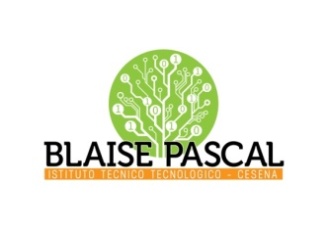 ISTITUTO Superiore 
Pascal/ComandiniP.le Macrelli, 100 
47521 Cesena 
Tel. +39 054722792 
Cod.fisc. 90076540401 - Cod.Mecc. FOIS01100L
FOIS01100L@istruzione.it
FOIS01100L@pec.istruzione.it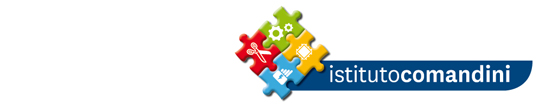 docentin. 15 su 129 in organico di diritton. 15 su 129 in organico di diritto11,63%11,63%ore 16ore 16ore 10ore 10ore 12ore 12ore 16ore 16ore 16ore 16ore 14ore 14ore 15ore 15ore 10ore 10ore 12ore 12ore 9ore 9ore 14ore 14ore 12ore 12ore 15ore 15ore 11ore 11ore 11ore 11assistenti amministrativin. 2 su 9 in organico di diritton. 2 su 9 in organico di diritto22,2222,22ore 18 verticaliore 30 verticalicollaboratori scolasticin. 5 su 21  in organico di diritto23,8123,8118 ore verticaliciclico assente i mesi: da settembre a febbraio30 ore verticali30 ore verticaliciclico assente i mesi: gennaio-febbraio-marzo-giugnoAssistenti tecnicin. 1 su 11  in organico di diritto9,099,09ciclico assente il mese di agosto